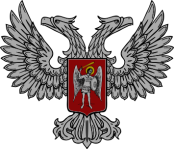 АДМИНИСТРАЦИЯ  ГОРОДА  ГОРЛОВКАРАСПОРЯЖЕНИЕглавы администрации30  октября  2020 г.						        №  885-рг. ГорловкаОб утрате силы распоряжения главы администрации от 31 марта          2020 г. № 324-р «Об установлении на территории города Горловка особого противопожарного режима»Рассмотрев обращение Государственного пожарно-спасательного отряда г. Горловка Министерства по делам гражданской обороны, чрезвычайным ситуациям и ликвидации последствий стихийных бедствий Донецкой Народной Республики от 29 октября 2020 года № 05/4869, руководствуясь пунктом 4.3 раздела 4 Положения об администрации города Горловка, утвержденного распоряжением главы администрации города Горловка от 13 февраля 2015 г.    № 1-р (с изменениями от 24 марта 2020 г. № 291-р)1. Считать утратившими силу распоряжения главы администрации города Горловка: от 31 марта 2020 г. № 324-р «Об установлении на территории города Горловка особого противопожарного режима»;	от 14 апреля 2020 г. № 359-р «О внесении изменений в распоряжение главы администрации города Горловка от 31 марта 2020 года № 324-р «Об установлении на территории города  Горловка особого противопожарного режима».2. Настоящее Распоряжение вступает в силу с 02 ноября 2020 г.3. Настоящее Распоряжение подлежит опубликованию на официальном сайте администрации города Горловка.Глава администрации города Горловка                                                                           И.С. Приходько   